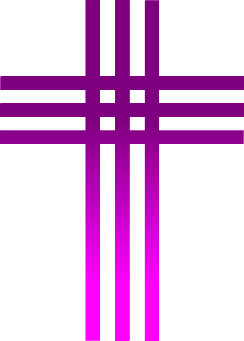 GOTTESDIENSTORDNUNG MÄRZ 2022                 BOGOSLUŽNI RED SUŠEC 2022  Heilige Messen können bei Herrn Pfarrer Mag. Marijan Marijanovič unter 0676 877 28579 bzw. 04274 3290 oder bei Frau Karin Lesjak unter 0676 4519866 bestellt werden. Svete maše naročite pri župniku Marijanu Marijanoviču ali pri Postrajnci. Das Tragen einer FFB2 Maske ist Pflicht. Prosim obleči masko. 2.März 2022Aschermittwochpepelnica16.00 Uhr uriAschermittwochsliturgie  pepelnični obred                                                                                            5. März 2022Vorabendmesse predvečerna maša17.00 Uhr - uriHeilige Messe – sveta maša+ STERN Justine und Franz und Verwandte+ MITSCHE Karl 2. Jahresmesse letnica+ SCHLEICHER Alfred+ MERTL ALOIS+ PLATE Katharina und PeterEwiges Licht večna luč: Stern Justine und Franz                                        Schleicher Alfred13.März 2022FAMILIENFASSTAGDRUŽINSKI POSTNI DAN2.Fastensonntag – 2. postna nedelja08.30 Uhr – uri+ SCHOBERNIG GREGOR und alle Schobernig     und Dirnbacher Verstorbene+ SCHLEICHER Alfred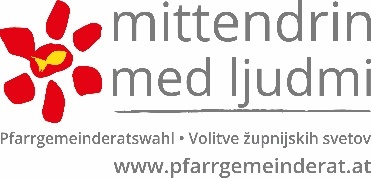 20.MÄRZ 20223. Fastensonntag – 3. posta nedeljaPFARRGEMEINDERATSWAHLVOLITVE ŽUPNIJSKIH SVETOV. 8.30 Uhr - uri + KULLNIG Josef+ alle Verstorbene aus dem Haus MELINZ in     Mühlbach DANK für 2021 und BITTE für 2022  26.MÄRZ 2022Vorabendmesse predvečerna maša17.00 Uhr – uri+ SITTER Stefan und Rosa Jahresmesse 